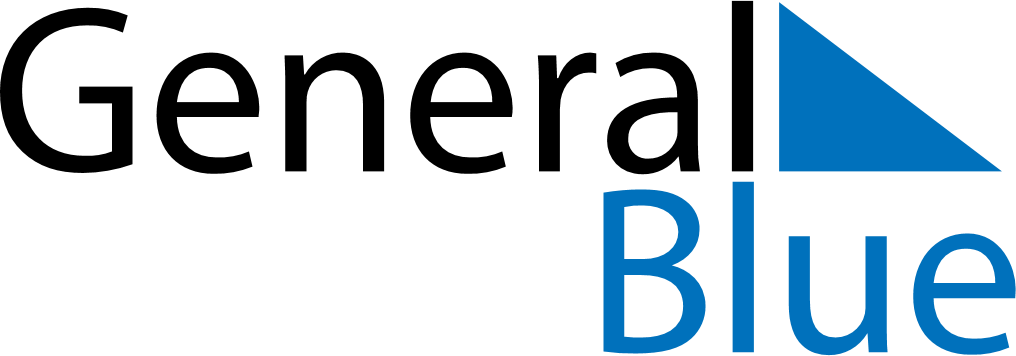 Mexico 2020 HolidaysMexico 2020 HolidaysDATENAME OF HOLIDAYJanuary 1, 2020WednesdayNew Year’s DayFebruary 3, 2020MondayConstitution Day (day off)February 5, 2020WednesdayConstitution DayMarch 16, 2020MondayBenito Juárez’s birthday (day off)March 21, 2020SaturdayBenito Juárez’s birthdayApril 9, 2020ThursdayMaundy ThursdayApril 10, 2020FridayGood FridayMay 1, 2020FridayLabour DayMay 10, 2020SundayMother’s DaySeptember 16, 2020WednesdayIndependence DayNovember 2, 2020MondayAll Souls’ DayNovember 16, 2020MondayRevolution Day (day off)November 20, 2020FridayRevolution DayDecember 12, 2020SaturdayDay of the Virgin of GuadalupeDecember 25, 2020FridayChristmas Day